КАРАР                                                                               ПОСТАНОВЛЕНИЕ22 март 2022 й.                                       № 16                       22 марта 2022 г.О внесении изменений в постановление администрации сельского поселения Тазларовский сельсовет муниципального района Бураевский район Республики Башкортостан №93от 27.12.2017 г. «Об утверждении перечня мер, направленных на обеспечение выполнения обязанностей, предусмотренных федеральным законом "О персональных данных" и принятыми в соответствии с ним нормативными правовыми актами»В соответствии с Федеральным законом от 27.07.2006 № 152-ФЗ «О персональных данных», администрация сельского поселения Тазларовский сельсовет муниципального района Бураевский район постановляет:Внести в постановление администрации сельского поселения Тазларовский сельсовет муниципального района Бураевский район Республики Башкортостан №93 от 27.12.2017 г. «Об утверждении перечня мер, направленных на обеспечение выполнения обязанностей, предусмотренных федеральным законом "О персональных данных" и принятыми в соответствии с ним нормативными правовыми актами» следующие изменения: в приложении №2:а) раздел 3 дополнить пунктом 1.1 следующего содержания:«1.1) персональные данные, разрешенные субъектом персональных данных для распространения, - персональные данные, доступ неограниченного круга лиц, к которым предоставлен субъектом персональных данных путем дачи согласия на обработку персональных данных, разрешенных субъектом персональных данных для распространения в порядке, предусмотренном Федеральным законом;»;б) в пункте 5.1 слова «−осуществляется обработка персональных данных, доступ неограниченного круга лиц, к которым предоставлен субъектом персональных данных либо по его просьбе (персональные данные, сделанные общедоступными субъектом персональных данных);» исключить;в) в абзаце 2 пункта 5.2 слова «персональные данные сделаны общедоступными субъектом персональных данных;» заменить словами «обработка персональных данных, разрешенных субъектом персональных данных для распространения, осуществляется с соблюдением запретов и условий, предусмотренных статьей 10.1 Федерального закона №152-ФЗ;»;г) дополнить разделом 5.1 следующего содержания:«5.1 Особенности обработки персональных данных, разрешенных субъектом персональных данных для распространения5.1.1 Согласие на обработку персональных данных, разрешенных субъектом персональных данных для распространения, оформляется отдельно от иных согласий субъекта персональных данных на обработку его персональных данных. Оператор обязан обеспечить субъекту персональных данных возможность определить перечень персональных данных по каждой категории персональных данных, указанной в согласии на обработку персональных данных, разрешенных субъектом персональных данных для распространения.5.1.2. В случае раскрытия персональных данных неопределенному кругу лиц самим субъектом персональных данных без предоставления оператору согласия, предусмотренного настоящей статьей, обязанность предоставить доказательства законности последующего распространения или иной обработки таких персональных данных лежит на каждом лице, осуществившем их распространение или иную обработку.5.1.3. В случае, если персональные данные оказались раскрытыми неопределенному кругу лиц вследствие правонарушения, преступления или обстоятельств непреодолимой силы, обязанность предоставить доказательства законности последующего распространения или иной обработки таких персональных данных лежит на каждом лице, осуществившем их распространение или иную обработку.5.1.4. В случае, если из предоставленного субъектом персональных данных согласия на обработку персональных данных, разрешенных субъектом персональных данных для распространения, не следует, что субъект персональных данных согласился с распространением персональных данных, такие персональные данные обрабатываются оператором, которому они предоставлены субъектом персональных данных, без права распространения.5.1.5. В случае, если из предоставленного субъектом персональных данных согласия на обработку персональных данных, разрешенных субъектом персональных данных для распространения, не следует, что субъект персональных данных не установил запреты и условия на обработку персональных данных, предусмотренные пунктом 5.1.9, или если в предоставленном субъектом персональных данных таком согласии не указаны категории и перечень персональных данных, для обработки которых субъект персональных данных устанавливает условия и запреты в соответствии с пунктом 5.1.9, такие персональные данные обрабатываются оператором, которому они предоставлены субъектом персональных данных, без передачи (распространения, предоставления, доступа) и возможности осуществления иных действий с персональными данными неограниченному кругу лиц.5.1.6. Согласие на обработку персональных данных, разрешенных субъектом персональных данных для распространения, может быть предоставлено оператору:1) непосредственно;2) с использованием информационной системы уполномоченного органа по защите прав субъектов персональных данных.7. Правила использования информационной системы уполномоченного органа по защите прав субъектов персональных данных, в том числе порядок взаимодействия субъекта персональных данных с оператором, определяются уполномоченным органом по защите прав субъектов персональных данных.5.1.8. Молчание или бездействие субъекта персональных данных ни при каких обстоятельствах не может считаться согласием на обработку персональных данных, разрешенных субъектом персональных данных для распространения.5.1.9. В согласии на обработку персональных данных, разрешенных субъектом персональных данных для распространения, субъект персональных данных вправе установить запреты на передачу (кроме предоставления доступа) этих персональных данных оператором неограниченному кругу лиц, а также запреты на обработку или условия обработки (кроме получения доступа) этих персональных данных неограниченным кругом лиц. Отказ оператора в установлении субъектом персональных данных запретов и условий, предусмотренных настоящей статьей, не допускается.5.1.10. Оператор обязан в срок не позднее трех рабочих дней с момента получения соответствующего согласия субъекта персональных данных опубликовать информацию об условиях обработки и о наличии запретов и условий на обработку неограниченным кругом лиц персональных данных, разрешенных субъектом персональных данных для распространения.5.1.11. Установленные субъектом персональных данных запреты на передачу (кроме предоставления доступа), а также на обработку или условия обработки (кроме получения доступа) персональных данных, разрешенных субъектом персональных данных для распространения, не распространяются на случаи обработки персональных данных в государственных, общественных и иных публичных интересах, определенных законодательством Российской Федерации.5.1.12. Передача (распространение, предоставление, доступ) персональных данных, разрешенных субъектом персональных данных для распространения, должна быть прекращена в любое время по требованию субъекта персональных данных. Данное требование должно включать в себя фамилию, имя, отчество (при наличии), контактную информацию (номер телефона, адрес электронной почты или почтовый адрес) субъекта персональных данных, а также перечень персональных данных, обработка которых подлежит прекращению. Указанные в данном требовании персональные данные могут обрабатываться только оператором, которому оно направлено.5.1.13. Действие согласия субъекта персональных данных на обработку персональных данных, разрешенных субъектом персональных данных для распространения, прекращается с момента поступления оператору требования, указанного в пункте 5.1.12.5.1.14. Субъект персональных данных вправе обратиться с требованием прекратить передачу (распространение, предоставление, доступ) своих персональных данных, ранее разрешенных субъектом персональных данных для распространения, к любому лицу, обрабатывающему его персональные данные, в случае несоблюдения положений настоящей статьи или обратиться с таким требованием в суд. Данное лицо обязано прекратить передачу (распространение, предоставление, доступ) персональных данных в течение трех рабочих дней с момента получения требования субъекта персональных данных или в срок, указанный во вступившем в законную силу решении суда, а если такой срок в решении суда не указан, то в течение трех рабочих дней с момента вступления решения суда в законную силу.5.1.15. Требования настоящей статьи не применяются в случае обработки персональных данных в целях выполнения возложенных законодательством Российской Федерации на федеральные органы исполнительной власти, органы исполнительной власти субъектов Российской Федерации, органы местного самоуправления функций, полномочий и обязанностей».Глава Администрации                                    И.К.ДаутовБАШҠОРТОСТАН РЕСПУБЛИКАҺЫ
БОРАЙ РАЙОНЫ МУНИЦИПАЛЬ РАЙОНЫНЫҢ ТАЗЛАР АУЫЛ СОВЕТЫ АУЫЛ БИЛӘМӘҺЕ ХАКИМИӘТЕ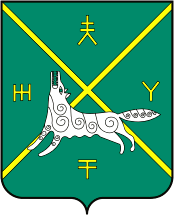 РЕСПУБЛИКА БАШКОРТОСТАНАДМИНИСТРАЦИЯ  СЕЛЬСКОГО ПОСЕЛЕНИЯ ТАЗЛАРОВСКИЙ СЕЛЬСОВЕТ МУНИЦИПАЛЬНОГО РАЙОНА  БУРАЕВСКИЙ РАЙОН
